Об утверждении Положения о проведениимуниципального этапа Всероссийского конкурса «Учитель года России» в  2024 годуВ соответствии с Положением о Всероссийском конкурсе «Учитель года России», утвержденным приказом Министерства образования и науки Российской Федерации от 22.09.2004 № 73, Положением о региональном этапе Всероссийского конкурса «Учитель года России», утверждённым приказом Министерства образования Приморского края от 2 мая 2020 г. № 502 а, в целях выявления поддержки и поощрения творчески работающих педагогов, повышения престижа учительского труда, распространения педагогического опыта лучших учителей Пограничного муниципального округа Администрация Пограничного муниципального округаПОСТАНОВЛЯЕТ:Утвердить прилагаемое Положение о проведении муниципального этапа Всероссийского конкурса «Учитель года России» в 2024 году. Отделу образования Администрации Пограничного муниципального округа (Панкова) организовать проведение муниципального этапа Всероссийского конкурса   «Учитель года России» в 2024 году.Настоящее постановление разместить на официальном сайте Администрации и Думы Пограничного муниципального округа.Контроль за исполнением постановления возложить на советника главы Администрации Пограничного муниципального округа по социальной политике          В.А. Шарову.Глава Администрациимуниципального округа                                                                           О.А. Александров Утвержден                             постановлениемАдминистрации Пограничногомуниципального округа                             от  _______№ Положение о проведении муниципального этапа Всероссийского конкурса  «Учитель года России» 2024 года1.Общие положенияНастоящее Положение определяет порядок организации и проведения муниципального этапа  Всероссийского конкурса «Учитель года России» в 2024 году (далее – Конкурс). Организатором конкурса является отдел образования Администрации Пограничного муниципального округа (далее – отдел образования).Организационно-методическое и информационно-техническое сопровождение Конкурса обеспечивает МКУ «ЦОД МОО Пограничного МО».Конкурс направлен на развитие творческой деятельности педагогических работников по обновлению содержания образования, поддержку новых технологий в организации образовательного процесса, рост профессионального мастерства педагогических работников, утверждение приоритетов образования в обществе.Главные цели конкурса: — выявление талантливых педагогических работников, их поддержка и поощрение; — повышение престижа учительского труда; — распространение педагогического опыта лучших учителей Пограничного муниципального округа.2. Участники Конкурса   2.1. Участниками Конкурса могут стать педагогические работники муниципальных общеобразовательных организаций Пограничного муниципального округа, соответствующие данным критериям:соответствие по основному месту работы по должности «учитель»;  – наличие (на момент подачи заявки) непрерывного стажа педагогической работы в соответствующей должности не менее 3 лет;– преподавание учебных предметов, входящих в предметные области, определённые федеральными государственными образовательными стандартами начального общего, основного общего и среднего общего образования.2.2. Выдвижение кандидатов для участия в Конкурсе может осуществляться:– администрацией муниципальной общеобразовательной организации,–педагогическим коллективом муниципальной общеобразовательной организации,– путем самовыдвижения.2.3. Участие в Конкурсе является добровольным. Возраст участников не ограничен.2.4. Для участия в конкурсе до 18 декабря 2023 г. (включительно) участники
отправляют на электронный адрес учебно-методического отдела МКУ «ЦОД МОО Пограничного МО» с пометкой в теме письма «Учитель года России» следующие документы (приложение 1):– согласие на обработку персональных данных;– заявление на участие в Конкурсе;– представление;– информационную карту участника;– 2 цветные фотографии (портретная и жанровая в электронном виде для   оформления информационно-презентационных материалов Конкурса).Так же предоставляется видеоролик «Медиавизитка» продолжительностью до           3 минут, который демонстрирует наиболее значимые аспекты профессиональной деятельности и педагогической индивидуальности конкурсанта в контексте особенностей    образовательной организации, в которой он работает. Видеоролик должен иметь заставку, содержащую сведения о конкурсанте (ФИО, должность, преподаваемый предмет/предметы) и общеобразовательной организации, в которой он работает.Видеоролики конкурсантов размещаются  на официальном сайте отдела образования Администрации Пограничного муниципального округа в разделе муниципальный этап Всероссийского конкурса «Учитель года России».3. Структура конкурсных испытаний, формат, регламент, сроки их проведения и критерии оценкиОчный этап Конкурса состоит из трех конкурсных испытаний: «Урок», «Мастер-класс», «Вопрос учителю года».3.1. Конкурсное испытание «Урок» проводится  18.01.2024 года.Цель конкурсного испытания: демонстрация конкурсантом профессиональных компетенций в области проведения и анализа урока как основной формы организации учебно-воспитательного процесса и учебной деятельности обучающихся.Формат конкурсного испытания: урок по учебному предмету, который проводится конкурсантом в общеобразовательной организации, утвержденной Оргкомитетом в качестве площадки проведения очного этапа (МБОУ «ПСОШ №1 ПМО», отд.1).Тема урока определяется в соответствии с календарно-тематическим планированием и рабочей программой по соответствующему предмету с учетом ее фактического выполнения в соответствующем классе общеобразовательной организации, утвержденной Оргкомитетом в качестве площадки проведения  очного этапа. В случае, если преподаваемый конкурсантом предмет не изучается в данной общеобразовательной организации, урок проводится на произвольную тему.Возрастная группа (класс), в которой будет проводиться урок, выбирается конкурсантом. Регламент конкурсного испытания: проведение урока – 40 минут; самоанализ урока и ответы на вопросы членов жюри – до 10 минут. Очередность выступлений определяется по результатам жеребьевки.Сведения о теме урока, возрастной группе (классе), количестве обучающихся и необходимом для проведения урока оборудовании  необходимо предоставить в срок до 11 января 2024 года (приложение 2).Порядок оценивания конкурсного испытания: оценивание конкурсного испытания осуществляется в очном режиме и производится по шести критериям, которые раскрываются через пять показателей. Каждый из них оценивается по шкале от 0 до 2 баллов, где 0 баллов – «показатель не проявлен», 1 балл – «показатель проявлен частично», 2 балла – «показатель проявлен в полной мере».Максимальная оценка за конкурсное испытание – 60 баллов.Критерии оценки конкурсного испытания (приложение 3): методическая и психолого-педагогическая грамотность при проведении занятия и поддержка учебной мотивации; корректность и глубина понимания предметного содержания; целеполагание и результативность; творческий подход к решению профессиональных задач; коммуникативная и речевая культура; рефлексия проведенного урока (самоанализ).3.2. Конкурсное испытание «Мастер-класс» проводится  31 января  2024 года.Цель конкурсного испытания: демонстрация конкурсантом методической компетентности, умения анализировать и представлять собственный опыт в области обучения и воспитания.Формат конкурсного испытания: представление конкурсантом эффективных методических практик организации процесса обучения и воспитания обучающихся в соответствии с ценностными ориентирами и современными социокультурными тенденциями развития образования. Выступление конкурсанта может сопровождаться презентацией, содержащей не более 12 слайдов. Для представления методических материалов конкурсантом может быть использован собственный интернет-ресурс (личный сайт, блог, в том числе и на странице социальной сети, страница на сайте образовательной организации). Регламент конкурсного испытания: выступление конкурсанта – до 20 минут; ответы на вопросы членов жюри – до 10 минут. Порядок оценивания конкурсного испытания: оценивание конкурсного испытания осуществляется в очном режиме и производится по четырем критериям, которые раскрываются через пять показателей. Каждый из них оценивается по шкале от 0 до 2 баллов, где 0 баллов – «показатель не проявлен», 1 балл – «показатель проявлен частично», 2 балла – «показатель проявлен в полной мере». Максимальная оценка за конкурсное испытание – 40 баллов.Критерии оценки конкурсного испытания (приложение 3): актуальность и методическая обоснованность; практическая значимость и применимость;предметное содержание;коммуникативная и рефлексивная культура.3.3. Конкурсное испытание «Пресс-конференция «Вопрос Учителю года» проводится 02 февраля  2024 года.Цель конкурсного испытания: демонстрация способности финалистов Конкурса к конструктивному диалогу со всеми участниками образовательных отношений и представителями общественности по актуальным вопросам развития образования.Формат конкурсного испытания: пресс-конференция, в ходе которой финалисты Конкурса отвечают на вопросы интервьюеров. Конкурсное испытание проводится  в присутствии представителей прессы и профессионально-общественной аудитории (представителей педагогической и родительской общественности, обучающихся, студентов педагогических вузов).Общение интервьюеров с конкурсантами, последовательность вопросов и ответов регламентируются модератором.Регламент конкурсного испытания: пресс-конференция продолжительностью до 60 минут.Порядок оценивания конкурсного испытания: оценивание конкурсного испытания осуществляется экспертами в очном режиме и производится по трем критериям, которые раскрываются через пять показателей. Каждый из них оценивается по шкале от 0 до 2 баллов, где 0 баллов – «показатель не проявлен», 1 балл – «показатель проявлен частично», 2 балла – «показатель проявлен в полной мере».Максимальная оценка за конкурсное испытание – 30 баллов.Критерии оценки конкурсного испытания (приложение 3): ценностные основания и аргументированность профессионально-личностной позиции; масштабность видения проблем и нестандартность предлагаемых решений;коммуникативная культура, грамотность речи, конструктивность позиции.4. Организационный комитет Конкурса4.1. Для организационно-методического обеспечения проведения Конкурса создаётся организационный комитет (далее – Оргкомитет).  4.2. Оргкомитет разрабатывает Положение Конкурса, определяет содержание, порядок, место и сроки проведения, критерии оценивания конкурсных испытаний. Для оценки работ участников Конкурса, определения победителей и призеров Оргкомитет формирует состав жюри Конкурса, которое утверждается приказом отдела образования Администрации Пограничного муниципального округа.4.3. Оргкомитет Конкурса:– устанавливает процедуру проведения Конкурса и критерии оценивания конкурсных заданий;– определяет требования к оформлению конкурсных материалов;– обеспечивает информационную поддержку Конкурса в средствах массовой информации;– утверждает смету расходов проведения Конкурса;– организует торжественную церемонию награждения победителей, финалистов и участников Конкурса;– вносит предложения по распространению актуального педагогического опыта
участников Конкурса.4.4. По решению Оргкомитета, в зависимости от эпидемиологической ситуации, очные конкурсные мероприятия могут быть отменены, перенесены или переведены в дистанционный формат. В случае изменения формата проведения конкурсанты будут оповещены об условиях участия дополнительно по электронной почте, указанной в
информационной карте.5. Жюри Конкурса5.1. Основным принципом формирования жюри является возможность включения в его состав известных и авторитетных в педагогическом сообществе экспертов в сфере образования, таких как победители профессиональных конкурсов предыдущих лет, представители отдела образования Администрации Пограничного муниципального округа, образовательных организаций высшего образования, директорского корпуса.5.2. Жюри, руководствуясь в своей деятельности настоящим Положением, осуществляет следующие функции:– проводит экспертную оценку профессиональных и творческих способностей участников Конкурса, проявленных в ходе выполнения конкурсных заданий;– оценивает прохождение всех конкурсных испытаний в баллах в соответствии с
критериями, утверждёнными Оргкомитетом;– составляет рейтинговую таблицу по результатам экспертизы конкурсных испытаний;– определяет победителей Конкурса;– вносит предложения и рекомендации по подготовке победителей Конкурса к участию в региональном этапе Всероссийского конкурса «Учитель года».5.3. По каждому конкурсному мероприятию члены жюри заполняют оценочные листы и сдают их сразу после окончания конкурсного испытания, заверив подписью. На основе оценочных листов составляются протоколы, в которых указывается средний балл участника.5.4. Члены жюри не могут оценивать прохождение конкурсных испытаний участниками из своих общеобразовательных организаций. 
6. Подведение итогов Конкурса6.1. Итоги Конкурса подводятся в двухнедельный срок по окончании очного тура. Победителем Конкурса признается участник, набравший наибольшее количество баллов по итогам конкурсных испытаний.  6.2. Результаты Конкурса и имена победителей объявляются на церемонии
награждения, место проведения которой определяется решением Оргкомитета.6.3. Победитель и участники Конкурса награждаются  денежными премиями: - победитель – 50 000 рублей:- участники – 10 000 рублей. 6.4. Итоги Конкурса освещаются в средствах массовой информации и социальных сетях. 6.5. Победитель Конкурса (по рекомендации Оргкомитета) направляется для участия в региональном этапе Всероссийского конкурса «Учитель года России» 2024 года.
7. Заключительные положенияВопросы, не отраженные в настоящем Положении, решаются Оргкомитетом
Конкурса в пределах установленных компетенций.Приложение 1 к Положению о проведении муниципального этапа Всероссийского конкурса  «Учитель года России» в 2024 годуВ Оргкомитетмуниципального этапаВсероссийского конкурса«Учитель года России» в 2024 годуСОГЛАСИЕучастника муниципального этапа Всероссийского конкурса «Учитель года России» в 2024 году на обработку персональных данных(публикацию персональных данных, в том числе посредством информационно – телекоммуникационной сети Интернет)Я, ________________________________________________________________________,(Ф.И.О.) Паспорт: серия _____ № ___________ выдан ________________________________________________________________________________________«___»___________  _______ г.проживающий(ая) по адресу _________________________________________________________________________________________________________________________________ В соответствии с пунктом 4 статьи 9 Федерального закона от 27.07.2006 № 152-ФЗ  «О персональных данных» даю согласие отделу образования Администрации Пограничного муниципального округа, расположенному по адресу: 692582, п. Пограничный, ул. Советская, д. 63, на автоматизированную, а также без использования средств автоматизации обработку моих персональных данных, а именно:Совершение действий, предусмотренных пунктом 3, статьи 3 Федерального закона от 27.07.2006 № 152-ФЗ «О персональных данных», в отношении следующих персональных данных:фамилия, имя, отчество;пол, возраст; номер телефона (домашний, мобильный);данные документов об образовании, квалификации, профессиональной подготовке, сведения о повышении квалификации;профессия и любая иная информация, относящаяся к моей личности;фото - и видеоизображение.Размещение в общедоступных источниках, в том числе в информационно – телекоммуникационной сети Интернет, следующих данных:фамилия, имя, отчество;пол, возраст;данные документов об образовании, квалификации, профессиональной подготовке, сведения о повышении квалификации;профессия и любая иная информация, относящаяся к моей личности;фото - и видеоизображение.Обработка и передача третьим лицам персональных данных осуществляется в целях:организация и проведения конкурса;обеспечение моего участия в Конкурсе;формирования статистических и аналитических отчетов по результатам Конкурса, подготовки информационных материалов;создание базы данных участников Конкурса, размещения информации об участниках Конкурса в информационно – телекоммуникационной сети Интернет;обеспечение соблюдения законов и иных нормативных правовых актов Российской Федерации.Настоящим я признаю и подтверждаю, что в случае необходимости предоставления персональных данных для достижения указанных выше целей третьим лицам ( в том числе, но не ограничиваясь, Министерству образования Приморского края, и т.д.), а также при привлечении третьих лиц к оказанию услуг в моих интересах отдел образования Администрации Пограничного муниципального округа вправе в необходимом объеме раскрывать для совершения вышеуказанных действий информацию обо мне лично (включая мои персональные данные) также третьим лицам.Настоящее согласие вступает в силу со дня его подписания и действует в течение неопределенного срока. Согласие может быть отозвано мною в любое время на основании моего письменного заявления.______________________________________________________________________дата                                                                подпись                                                                          расшифровка подписиВ Оргкомитет                                                                муниципального этапа Всероссийского конкурса «Учитель года России» в 2024 году ЗаявлениеЯ, _______________________________________________________________, даю согласие на участие в муниципальном этапе Всероссийского конкурса «Учитель года России» в 2024 году.«____» ______________20__ г.                                ___________________                                                                                                                                                         подписьВ Оргкомитет                                                                муниципального этапа Всероссийского конкурса «Учитель года России» в 2024 году Представление (наименование образовательной организации)выдвигает на участие в муниципальном этапе Всероссийского конкурса «Учитель года России» в 2024 году.__________________________________________________________________фамилия, имя, отчество________________________________________________________________________                                                                  занимаемая должность – наименование по трудовой книжке__________________________________________________________________место работы – наименование по уставу образовательной организацииОснование для выдвижения:Должность                                                                             Подпись_______________________                                                  _________________(фамилия, имя, отчество)                                                                       В Оргкомитет муниципального этапа                                                          Всероссийского  конкурса  «Учитель года России» в 2024 году Правильность сведений, представленных в информационной карте, подтверждаем: __________________________ (_____________________________)(подпись)	(фамилия, имя, отчество участника)«____» __________ 20____ г.__________________________ (_____________________________) (подпись)	(фамилия, имя, отчество руководителя ОУ)МП«____» __________ 20____ г.Приложение 2 к Положению о проведении муниципального этапа Всероссийского конкурса  «Учитель года России» в 2024 годуЗаявка на участие в конкурсном испытании «Урок»______________________________________________________________________(ФИО)Подпись конкурсанта_________________________  ____________________________	(подпись)	(расшифровка подписи)Приложение 3 к Положению о проведении муниципального этапа Всероссийского конкурса  «Учитель года России» в 2024 году	Показатели критериев оценивания конкурсных испытаниймуниципального этапа Всероссийского конкурса«Учитель года России» 2024 годаАДМИНИСТРАЦИЯПОГРАНИЧНОГО   МУНИЦИПАЛЬНОГО   ОКРУГАПРИМОРСКОГО КРАЯПОСТАНОВЛЕНИЕ24.11.2023                                        п. Пограничный                                                № 1377(фотопортрет 
46 см)Информационная карта участника муниципального этапа  Всероссийского конкурса «Учитель года России» в 2024 году______________________________________________ (фамилия)______________________________________________ (имя, отчество) ____________________________________________ 1. Общие сведения1. Общие сведенияДата рождения (день, месяц, год)Место рождения2. Работа2. РаботаМесто работы (наименование образовательной организации в соответствии с Уставом)Занимаемая должность (наименование в соответствии с записью в трудовой книжке)Преподаваемые предметыКлассное руководство в настоящее время, в каком классе Общий трудовой стаж (полных лет на момент заполнения анкеты)Общий педагогический стаж (полных лет на момент заполнения анкеты)Квалификационная категория  (если она имеется), дата установления квалификационной категорииПочетные звания и награды (наименования и даты получения в соответствии с записями в трудовой книжке)Участие в конкурсах профессионального мастерства (полное название конкурсов в соответствии с Положениями, уровень, год участия, место)3. Образование3. ОбразованиеНазвание и год окончания организации профессионального образованияСпециальность, квалификация	 по дипломуДополнительное профессиональное образование за последние три года (наименования дополнительных профессиональных программ, места и сроки их освоения)Основные публикации (брошюры, статьи, книги) – автор (авторы), издательство, год. Для публикаций, размещённых в Интернете, – полная ссылка с индексом4. Общественная деятельность4. Общественная деятельностьЧленство в ПрофсоюзеУчастие в других общественных организациях (наименование, направление деятельности и дата вступления)Участие в деятельности управляющего совета образовательной организацииУчастие в работе методического объединенияУчастие в разработке и реализации муниципальных, региональных, федеральных, международных программи проектов (с указанием статуса участия)Профессиональные ценностиПрофессиональные ценностиЖизненное и/или педагогическое кредоПочему нравится работать в образовательной организацииПрофессиональные и личностные ценности, наиболее близкие участнику6. Досуг6. ДосугХоббиСпортивные увлеченияСценические таланты7.Дополнительные данные7.Дополнительные данныеВажные профессиональные и личностные качестваКакие еще данные считаете нужным сообщить дополнительно8. Контакты8. КонтактыМобильный телефон Электронная почтаАдреса в Интернете (сайт, блог, страницы в социальных сетях и т.д.), где можно познакомиться с участником ипубликуемыми им материаламиЯ ознакомился(ась) с Положением о проведении Конкурса, с условиями участия в Конкурсе и согласен(а) с ними. Я даю согласие на внесение сведений, указанных в анкете-заявлении, в базу данных об участниках конкурса.Я даю согласие на использование моих материалов, представленных на конкурс, в некоммерческих целях для размещения в Интернете, буклетах, периодических изданиях с возможностью редакторской обработки с целью распространения инновационного педагогического опыта.Я ознакомился(ась) с Положением о проведении Конкурса, с условиями участия в Конкурсе и согласен(а) с ними. Я даю согласие на внесение сведений, указанных в анкете-заявлении, в базу данных об участниках конкурса.Я даю согласие на использование моих материалов, представленных на конкурс, в некоммерческих целях для размещения в Интернете, буклетах, периодических изданиях с возможностью редакторской обработки с целью распространения инновационного педагогического опыта.Название предмета для проведения открытого урокаКласс для проведения открытого урокаНеобходимое оборудованиеПримечаниеКонкурсное испытание «Урок»Конкурсное испытание «Урок»Критерии и показателиБаллы1. Методическая и психолого-педагогическая грамотность1.1. четко, логично и последовательно организует учебную работу на уроке, дает грамотные и понятные инструкции1.2. поддерживает учебную мотивацию и познавательную активность обучающихся1.3. создает доброжелательную среду с учетом особенностей обучающихся1.4. выбирает методические подходы и решения целесообразно и адекватно с акцентом на достижение образовательных результатов, целесообразно применяет педагогические технологии (в том числе ИКТ)1.5. поддерживает динамику урока с органичной сменой видов учебной деятельности, темпом и интенсивностью, соответствующими особенностям обучающихся2. Корректность и глубина понимания предметного содержания2.1. выбирает оптимальный объем и уровень сложности учебной информации в соответствии с возрастом обучающихся и уровнем их подготовки2.2. корректно использует понятийный аппарат и теоретические основы предметного содержания2.3. акцентирует внимание на фундаментальных аспектах содержания2.4. демонстрирует практическую ценность предметного содержания2.5. демонстрирует профессиональный кругозор в процессе установления межпредметных связей3. Целеполагание и результативность3.1. ориентируется на цели, задачи и планируемые результаты при отборе учебного материала и проведении урока3.2. демонстрирует стремление к достижению обучающимися на уроке комплекса личностных, метапредметных и предметных образовательных результатов3.3. поддерживает учебную успешность обучающихся, помогает проявлять самостоятельность и индивидуальность3.4. способствует пониманию обучающимися смысла познавательной активности, использует четкие и понятные учебные инструкции3.5. показывает связь этапов урока с целеполаганием, точно соотносит цели, задачи и планируемые результаты4. Творческий подход к решению профессиональных задач4.1. поддерживает вовлеченность в познавательный процесс, творческую и исследовательскую активность обучающихся4.2. создает на уроке ситуации выбора для принятия обучающимися самостоятельных и ответственных решений4.3. ориентируется на постановку и решение учебных проблем, способствует творческому поиску, конструктивно относится к ошибкам4.4. демонстрирует готовность к импровизации и умение при необходимости вносить коррективы в свои действия на уроке4.5. адекватно образовательной ситуации использует собственные авторские разработки5. Коммуникативная культура5.1. успешно устанавливает продуктивное взаимодействие с обучающимися и преодолевает коммуникативные барьеры5.2. использует различные способы коммуникации и учебной кооперации обучающихся5.3. целесообразно использует разнообразные способы работы с информацией5.4. организует эффективную обратную связь и поддерживает желание задавать вопросы5.5. способствует развитию речевой культуры обучающихся и показывает пример языковой грамотности6. Рефлексивная культура6.1. обращает внимание на смысл учебных действий, используя приемы рефлексии6.2. целесообразно и точно использует различные способы оценивания достигнутых образовательных результатов6.3. демонстрирует системность самоанализа проведенного урока и понимание взаимосвязи процессов и результатов6.4. аргументированно обосновывает действия на уроке со значимыми акцентами и принципами своей педагогической деятельности6.5. содержательно, грамотно и адекватно отвечает на вопросы, демонстрирует понимание смысла своей педагогической деятельностиКонкурсное испытание «Мастер-класс»Конкурсное испытание «Мастер-класс»1. Актуальность и методическая обоснованность1.1. представляет инновационные и оригинальные педагогические идеи, опираясь на собственный опыт преподавания и научный кругозор1.2. находит важные темы и формулирует вопросы, вызывающие интерес и способствующие профессиональным размышлениям1.3. демонстрирует понимание существующих проблем в образовании и предлагает собственные методические решения1.4. доказывает актуальность предлагаемых образовательных решений с учетом общественных потребностей1.5. обосновывает методическую целесообразность и эффективность предлагаемых решений2. Практическая значимость и применимость2.1. предлагает системные решения методических проблем для образовательной практики2.2. ориентируется на потребности, особенности и интересы различных групп участников образовательных отношений, демонстрируя значимые образовательные результаты и эффекты педагогической деятельности2.3. проводит грамотный анализ продуктивности своей работы, основанный на научном исследовании и доказательности выводов2.4. представляет конкретные, инструментальные и применимые в образовании практики2.5. представляет творческие самостоятельные решения, обосновывая их образовательную пользу и значимость3. Предметное содержание3.1. демонстрирует знание современных достижений науки в преподаваемой предметной области, педагогике и психологии3.2. корректно использует понятийный аппарат и теоретические основы предметного содержания3.3. демонстрирует исследовательскую грамотность, умение доказательно проверять педагогические гипотезы, делает соответствующие и обоснованные выводы с опорой на теоретические положения и собственный опыт3.4. акцентирует внимание на смысловых и важных аспектах целостного содержания, показывает свой профессиональный кругозор при использовании предметного содержания, межпредметных связей и метапредметных подходов3.5. показывает глубокое знание и понимание содержания рассматриваемой темы, отвечая на вопросы  экспертов4. Коммуникативная и рефлексивная культура4.1. показывает способность к рефлексии и самоанализу своей профессиональной деятельности4.2. демонстрирует грамотность речи и языковую культуру4.3. устанавливает продуктивную и конструктивную обратную связь с аудиторией4.4. ставит точные профессиональные вопросы, вызывающие интерес в педагогическом сообществе4.5. демонстрирует культуру презентации педагогического опыта с грамотным и целесообразным использованием визуализации, использует яркие образы и примерыКонкурсное испытание «Вопрос Учителю года»Конкурсное испытание «Вопрос Учителю года»1. Ценностные основания и аргументированность профессионально-личностной позиции1.1. демонстрирует понимание тенденций и стратегических направлений развития современного образования1.2. демонстрирует личностный интерес и ценностное отношение к актуальным вопросам развития системы образования1.3. показывает связь своей профессиональной деятельности с запросами разных участников образовательных отношений и общественности1.4. в ответах на вопросы опирается на собственный профессиональный опыт и кругозор1.5. убедительно аргументирует свою позицию по обсуждаемым вопросам2. Масштабность видения проблем и нестандартность предлагаемых решений2.1. показывает способность масштабно анализировать проблемы образования на различных уровнях и предлагать конструктивные решения2.2. демонстрирует понимание роли и значения педагога в трансформации современного образования2.3. учитывает реалистичность предлагаемых решений и требуемые ресурсы для их воплощения2.4. высказывает нестандартные идеи и предлагает целесообразные авторские подходы2.5. демонстрирует широкий педагогический кругозор и глубину понимания рассматриваемых вопросов3. Конструктивность позиции, коммуникативная культура3.1. акцентирует внимание на главное в своей профессиональной позиции3.2. демонстрирует готовность к конструктивному диалогу, соблюдению норм профессиональной этики и уважительному отношению к различным точкам зрения3.3. излагает позицию ясно и четко, отвечает точно и конкретно на поставленный вопрос3.4.  соблюдает нормы культуры речи, владеет вербальными и невербальными средствами коммуникации, ораторскими приемами3.5. понятно выражает свои мысли, использует образы и метафоры, иллюстрирующие примеры и убедительные доказательства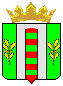 